Gemeinde Radbruch 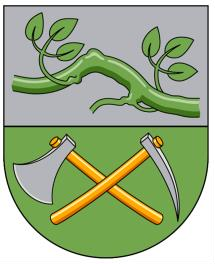 Der Bürgermeister 	 	 	 	   	                 rs/ad	              	          	25.04.2023EinladungZur 7. öffentlichen Sitzung des Rates der Gemeinde RadbruchAm Dienstag, den 02.05.2023 um 19:30 Uhr im neuen Feuerwehrgebäude, Luhdorfer Straße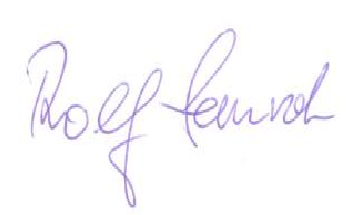 Rolf Semrok  BürgermeisterIm Anschluss an die öffentliche Sitzung findet eine nicht öffentliche Sitzung stattTagesordnungGemeinde Radbruch Dorfmitte 12 21449 Radbruch   An die Mitglieder des Gemeinderates Beratende Mitglieder der Ausschüsse zur Kenntnis Telefon: (04178) 471 Telefax: (04178) 818238 E-Mail: Gemeinde@Radbruch.de Samtgemeindekasse Bardowick: Sparkasse Lüneburg (BLZ 240 501 10) Konto-Nr. 5000 823 IBAN: DE44 2405 0110 0005 0008 23 BIC: NOLADE21LBG Volksbank Lüneburger Heide eG (BLZ 240 603 00) Konto-Nr. 234 211 100 IBAN: DE49 2406 0300 0234 2111 00 BIC: GENODEF1NBU  Sprechzeiten: Donnerstag          9.00 - 12.00 Uhr Bürgermeistersprechstunde: Dienstag             16.00 - 18.00 Uhr und nach Vereinbarung unter Tel. 01607037862 Ihre Zeichen, Ihre Nachricht vom 	Mein Zeichen  21449 RadbruchTOPBeratungsgegenstandAktivitätAktivität1Eröffnung der Sitzung und Feststellung der Ordnungsmäßigkeit der Ladung sowie Beschlussfähigkeit 2Unterbrechung für die Einwohnerfragestunde bei Bedarf bis zu 30 Minuten3Feststellung der Tagesordnung BeschlussBeschluss4Genehmigung der Niederschrift über die 6. Sitzung des Gemeinderates am 13.12.2022BeschlussBeschluss5Rücknahme Förderantrag Umgestaltung altes FeuerwehrgerätehausBeschluss6Reduzierung Förderantrag StreuobstwiesenBeschluss7Antrag Lollipop Übernahme der Kosten für die Erweiterung der BetreuungszeitenBeschluss8Antrag für die CDU-Fraktion zum Antrag LollipopBeschluss9Haushalt9aErgebnishaushalt, Finanzhaushalt, InvestitionsplanBeschluss9aStellenplanBeschluss9cSatzungBeschluss10Auslegungsbeschluss Krippe Op´n DonnerlohBeschluss11Auslegungsbeschluss Änderung B-Plan Nr. 14 Am RüdelBeschluss12Auslegungsbeschluss Einbeziehungssatzung Bei der MühleBeschluss13Antrag der SPD-Fraktion „Sitzungstermine“Beschluss14Antrag der CDU-Fraktion „Wasser auf die Flächen bringen“Beschluss15Anfragen und Anregungen der Ratsmitglieder16Unterbrechung für die Einwohnerfragestunde bei Bedarf bis zu 30 Minuten17Schließen der SitzungTOPBeratungsgegenstandAktivität1Eröffnung der Sitzung und Feststellung der Ordnungsmäßigkeit der Ladung sowie Beschlussfähigkeit 2Feststellung der Tagesordnung Beschluss3Pachtaufhebungsentschädigung im GewerbegebietBeschluss4Anfragen und Anregungen der Ratsmitglieder5Schließen der Sitzung